JUDGE CHRIS MARTIN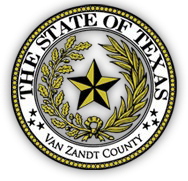 294TH District Court, Van Zandt County 121 E. Dallas Street, Room 301Canton, TX 75103PH: (903)567-4422 Fax: (903) 567-5652JURY SUMMONS FOR Monday, APRIL 22, 2024 at 8:30 a.m.If you received a Jury Summons for MONDAY, APRIL 22, 2024 at 8:30 a.m., You are NOT required to report to the 294th District Court at the Van Zandt County Courthouse.The case that was currently set for jury trial has been cancelled.  You are NOT required to do anything further. We appreciate your willingness to serve Van Zandt County. 